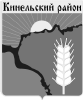 Собрание представителеймуниципального района КинельскийСамарской областиРЕШЕНИЕ№  101     							22 апреля 2021 г. «Об отчете о деятельностиКонтрольно-счётной палаты муниципального района Кинельский за 2020год»	Рассмотрев отчёт о деятельности Контрольно-счётной палаты муниципального района Кинельский, представленный председателем Контрольно-счётной палаты муниципального района Кинельский Чиклиновой Н. В., Собрание представителей муниципального района Кинельскийрешило:		1. Принять к сведению отчет  о деятельности Контрольно-счётной палаты муниципального района Кинельский за 2020г. (Приложение).2. Опубликовать данное Решение на официальном сайте администрации муниципального района Кинельский в информационно-телекоммуникационной сети «Интернет» (www.kinel.ru) в подразделе «Нормативные правовые акты» раздела «Документы». 3. Настоящее Решение вступает в силу после его официального опубликованияПредседатель Собрания представителей муниципальногорайона Кинельский				                	Ю. Д. ПлотниковПриложение к Решению Собрания представителей муниципального района Кинельский№ 101  от «22» апреля  2021 г. Отчет о деятельности Контрольно-счетной палаты  муниципального района Кинельский Самарской области за 2020 год         Годовой отчет о деятельности Контрольно-счетной палаты муниципального района Кинельский за 2020 год подготовлен в соответствии с положениями статьи 19 Федерального закона от 07.02.2011 года № 6-ФЗ «Об общих принципах организации и деятельности контрольно-счетных органов субъектов Российской Федерации  и муниципальных образований», п.п. 4 пункта 1 статьи 14, а также статьи 20 Положения о Контрольно-счетной палате муниципального района Кинельский, утвержденного Решением Собрания представителей муниципального района Кинельский № 198 от 25 ноября 2011 года.          Контрольно-счетная палата муниципального района Кинельский в своей деятельности руководствуется Конституцией Российской Федерации, Бюджетным кодексом Российской Федерации,  законодательством Самарской области, Уставами муниципального района Кинельский и сельских поселений, входящих в состав муниципального района Кинельский,  Положением о Контрольно-счетной палате муниципального района Кинельский, утвержденным Решением Собрания представителей муниципального района Кинельский от 25 ноября 2011 года № 198.   Положением о Контрольно-счетной палате  муниципального района Кинельский установлено, что Контрольно-счетная палата является постоянно действующим органом внешнего муниципального финансового контроля.    В течение отчетного периода Контрольно-счетная палата  осуществляла свою работу на основе  заключенных Соглашений:- о передаче Контрольно-счетных палате полномочий сельских поселений, входящих в состав муниципального района Кинельский по осуществлению внешнего муниципального финансового контроля;- о сотрудничестве и взаимодействии между Контрольно-счетной палатой и Кинельской межрайонной прокуратурой;- о сотрудничестве и взаимодействии между Контрольно-счетной палатой и Советом контрольно-счетных органов Самарской области.    В целях реализации полномочий, установленных статьей 8 Положения о  Контрольно-счетной палате муниципального района Кинельский,  проводилась экспертно-аналитическая, контрольная, информационная, организационная и иная деятельность на основе Плана работы на 2020 год, утвержденного распоряжением председателя Контрольно-счетной палаты от 19 декабря 2019 года № 66.       Утвержденный план работы на 2020 год выполнен  в полном объеме.       Всего было проведено 63 (шестьдесят три) экспертно-аналитических и контрольных мероприятий.             За отчетный период было осуществлено  55 (пятьдесят пять) экспертно-аналитических мероприятия, наименования мероприятий указаны в следующей таблице.Таблица 1                     Экспертно-аналитическая деятельность за 2020 год         В результате проведения экспертно-аналитических мероприятий были подготовлены 55 (пятьдесят пять) заключений Контрольно-счетной палаты муниципального района Кинельский, а также одно Сводное заключение по результатам внешней проверки годовых отчетов об исполнении бюджетов сельских поселений муниципального района Кинельский Самарской области за 2019 год.         Контрольно-счетная палата, как участник бюджетного процесса, наделенный полномочиями органа внешнего  муниципального финансового контроля, осуществляет следующие формы финансового контроля: предварительный и последующий. Данная система контроля предполагает непрерывный цикл контроля как на этапе утверждения бюджетов муниципального района Кинельский и поселений, входящих в его состав, так и по результатам этого исполнения.           В рамках предварительного контроля проводились экспертизы проекта бюджета муниципального района Кинельский, а также проектов бюджетов сельских поселений на 2021 год и на плановый период 2022 и 2023 годов в пределах установленной компетенции. Экспертизы проектов бюджетов на 2021 год и на плановый период  2022 и 2023 годов проведены по вопросам обоснованности доходных и расходных статей, размера долговых обязательств и дефицита бюджета, а также на соответствие бюджетному законодательству.                 В рамках осуществления последующего контроля палатой проведены внешние проверки годовых отчетов об исполнении бюджета муниципального района Кинельский, а также бюджетов сельских поселений за 2019 год.             Внешние проверки отчетов об исполнении бюджетов за 2019 год осуществлялись в соответствии с требованиями ст. 264.4 Бюджетного кодекса Российской Федерации, а также Положения о порядке проведения внешней проверки годового отчета об исполнении бюджета муниципального района Кинельский, утвержденного Решением Собрания представителей муниципального района Кинельский от 20.03.2014 г. № 448.          В ходе внешней  проверки бюджетной отчетности главных администраторов бюджетных средств проверено:- соблюдение требований приказа Министерства финансов Российской Федерации от 28.12.2010 г. № 191 н «Об утверждении Инструкции о порядке составления и представления годовой, квартальной и месячной отчетности об исполнении бюджетов бюджетной системы Российской Федерации», - полнота и правильность заполнения отчетных форм, внутренняя согласованность соответствующих форм отчетности, соответствие плановых показателей, указанных в годовой отчетности за 2019 год, показателям Решений Собрания представителей муниципального района Кинельский, а также Собраний представителей сельских поселений муниципального района Кинельский.              Анализ выявленных нарушений показал, что  нарушения установлены за счет несоблюдения отдельными сельскими поселениями принципов и правил бюджетного (бухгалтерского) учета и отчетности, применяемых при подготовке бюджетной отчетности.            В заключениях по результатам внешней проверки годовых отчетов муниципального района Кинельский и бюджетов сельских поселений были проанализированы основные итоги исполнения районного бюджета и бюджетов сельских поселений за 2019 год.         Контрольная деятельность за 2020 год       За отчетный период было проведено 8 (восемь) контрольных мероприятий, наименования мероприятий приведены в следующей таблице.Таблица  2Контрольная деятельность в 2020 году      Объем проверенных бюджетных средств в 2020 году составил в сумме 63803,2 тыс.руб. (более чем в 2,2 раза больше, чем  в 2019 году).        В результате проведения контрольных мероприятий выявлено нарушений  в сумме 4397,4 тыс.руб. /86 нарушений (более чем в 65,6 раз больше, чем в 2019 году), из них:      нарушения при формировании и исполнении бюджетов в общей сумме 1854,5 тыс.руб./16 нарушений;нарушения ведения бухгалтерского учета, составления и представления бухгалтерской (финансовой) отчетности  -/48 нарушений;нарушения при осуществлении муниципальных закупок и закупок отдельными видами юридических лиц в общей сумме 2542,9 тыс.руб./22 нарушения.   Неэффективное использование бюджетных средств составило 1,3 тыс.руб./13 нарушений.       За 2020 год в адрес проверяемых организаций и органов местного самоуправления  было:направлено 9 (девять) представлений   Контрольно-счетной палаты в целях устранения выявленных нарушений и  недостатков;подготовлено 9 (девять) актов,  8 (восемь) отчетов;привлечено к дисциплинарной ответственности – 5 чел.,в соответствии с Соглашением о сотрудничестве и взаимодействии с Кинельской межрайонной прокуратурой от 30 ноября 2012 года,   Контрольно-счетной палатой направлено 5 материалов в правоохранительные органы.        По результатам направленных представлений и отчетов о результатах контрольных мероприятий от  проверяемых объектов контрольных мероприятий была представлена информация, документы и материалы, содержащие сведения об устранении выявленных нарушений и недостатков.       Председатель Контрольно-счетной палаты муниципального района Кинельский в 2020 году принимала участие в заседаниях комиссий и заседаний Собрания представителей муниципального района Кинельский,  участвовала в совещаниях,  организованных Счетной палатой Самарской области.       В течение 2020 года палатой осуществлялось:- предоставление информации о результатах проведения контрольных и экспертно-аналитических мероприятий Главе муниципального района Кинельский и председателю Собрания представителей муниципального района Кинельский; - предоставление показателей деятельности Контрольно-счетной палаты муниципального района Кинельский Счетной палате Самарской области;- проводилась работа с обращениями, письмами, запросами Счетной палаты Самарской области и других органов государственной власти;- анализ информации объектов контроля о результатах выполнения предложений и рекомендаций, указанных в заключениях, актах Контрольно-счетной палаты муниципального района Кинельский.       В 2021 году палатой будет продолжена работа по дальнейшему укреплению и развитию единой системы контроля формирования и исполнения местного бюджета, работа по контролю над разработкой и реализацией муниципальных программ, по применению аудита в сфере закупок.       Основные показатели деятельности Контрольно-счетной палаты муниципального района Кинельский за 2020 год представлены в следующей таблице.                                                                                               Таблица 3Основные показатели деятельности Контрольно-счетной палатымуниципального района Кинельский Самарской области за 2020 год№ п/пНаименование экспертно-аналитического мероприятияколичество мероприятий  за год1Внешняя проверка бюджетной (годовой) отчетности главных администраторов (распорядителей) бюджетных средств за 2019 год62Внешняя проверка отчета об исполнении бюджета муниципального района Кинельский за 2019 год13Внешняя проверка отчетов об исполнении бюджетов сельских поселений муниципального района Кинельский за 2019 год 124Проведение экспертно-аналитической работы по отчету об исполнении бюджета муниципального района Кинельский за 1 квартал 2020 года15Проведение экспертно-аналитической работы по отчету об исполнении бюджета муниципального района Кинельский за 1 полугодие  2020 года16Проведение экспертно-аналитической работы по отчету об исполнении бюджета муниципального района Кинельский за 9 месяцев 2020 года17Экспертиза проекта Решения Собрания представителей муниципального района Кинельский «О бюджете муниципального района Кинельский на 2021 год и на плановый период 2022 и 2023 годов» 18Проведение экспертно-аналитической работы по проектам бюджетов сельских поселений на 2021 год и на плановый период 2022 и 2023 годов129Экспертиза проектов Решений Собрания представителей муниципального района Кинельский «О внесении изменений в Решение Собрания представителей муниципального района Кинельский от 19.12.2019 г. № 458 «О бюджете муниципального района Кинельский на 2020 год и на плановый период 2021 и 2022 годов» 1410Финансово-экономическая экспертиза:1.  Постановления администрации муниципального района Кинельский  № 2399 от 24.12.2019 г. «О внесении изменений в муниципальную программу «Управление муниципальным имуществом, земельными ресурсами и содержание имущества казны в муниципальном районе Кинельский  Самарской области на 2018 – 2020 годы», утвержденную постановлением администрации муниципального района Кинельский Самарской области от 26.12.2017 г. № 2324;2.  Постановления администрации муниципального района Кинельский  от 30.12.2019 г. № 2508 «Об утверждении муниципальной программы «Комплексное развитие сельских территорий Кинельского района Самарской области  на 2020-2025 годы»;3. Проекта Постановления администрации муниципального района Кинельский  «О  внесении изменений в муниципальную программу «Обеспечение жилыми помещениями отдельных категорий граждан» в  муниципальном районе Кинельский на 2018-2022 годы»;4. Проекта Постановления администрации сельского поселения Малая Малышевка муниципального района Кинельский  Самарской области «О внесении изменений в  муниципальную программу «Управление муниципальным имуществом и земельными ресурсами  сельского поселения Малая Малышевка муниципального района Кинельский Самарской области на 2016-2022 годы»;5.  Проекта Постановления администрации сельского поселения Новый Сарбай муниципального района Кинельский  Самарской области «О внесении изменений в  муниципальную программу «Благоустройство территории  сельского поселения Новый Сарбай муниципального района Кинельский Самарской области на 2019-2023 годы»;6.  Постановления администрации сельского поселения Сколково муниципального района Кинельский от 25.10.2019 г. № 91  «По профилактике правонарушений и обеспечению общественной безопасности в сельском поселении Сколково на 2020-2022 годы»  6Всего проведено экспертно-аналитических мероприятий за 2020 годВсего проведено экспертно-аналитических мероприятий за 2020 год55№ п/пНаименование контрольного мероприятия-1--2-1.Организация и осуществление контроля за законностью, эффективностью (результативностью и экономностью) использования средств бюджета муниципального района Кинельский, выделенных на реализацию мероприятий муниципальной программы «Повышение безопасности дорожного движения   на территории муниципального района Кинельский Самарской области на 2017-2023 годы» за 2019 год 2.Организация и осуществление контроля за законностью, эффективностью (результативностью и экономностью) использования      средств      бюджета            муниципального района Кинельский, выделенных на реализацию мероприятий  по муниципальной программе «Охрана, защита и воспроизводство лесных насаждений, находящихся в ведении муниципального района Кинельский Самарской области на 2017-2022 годы» за 2019 год  3.Организация и осуществление контроля за законностью, эффективностью (результативностью и экономностью) использования      средств      бюджета            муниципального района Кинельский, выделенных на реализацию мероприятий  по муниципальной программе «Защита населения и территорий от чрезвычайных ситуаций природного и техногенного характера, обеспечение пожарной безопасности на территории муниципального района Кинельский на 2018-2022 годы» за 2019 год  4.Организация и осуществление контроля за законностью, эффективностью (результативностью и экономностью) использования      средств      бюджета            муниципального района Кинельский (в том числе за счет  безвозмездных поступлений), выделенных на реализацию мероприятий в рамках федерального проекта «Успех каждого ребенка»  национального проекта «Образование»  за 2019 год  5.Контроль за законностью, результативностью (эффективностью и экономностью) использования средств бюджета муниципального района Кинельский, поступивших в бюджет сельского поселения Богдановка за 2019 год 6.Контроль за законностью, результативностью (эффективностью и экономностью) использования средств бюджета муниципального района Кинельский, поступивших в бюджет сельского поселения Георгиевка за 2019 год 7.Организация и осуществление контроля за законностью, эффективностью (результативностью и экономностью) использования средств бюджета сельского поселения Комсомольский муниципального района Кинельский, выделенных на реализацию мероприятий по муниципальной программе «Профилактика правонарушений и обеспечение общественной безопасности  сельского поселения Комсомольский муниципального района Кинельский Самарской области на 2018-2023 годы» за 2019 год и первое полугодие 2020 года8.Организация и осуществление контроля за законностью, эффективностью (результативностью и экономностью) использования средств бюджета сельского поселения Красносамарское муниципального района Кинельский, выделенных на реализацию мероприятий по муниципальной программе  «Молодежь села сельского поселения Красносамарское на 2019-2021 годы» за 2019 год и первое полугодие 2020 годаВсего проведено 8 (восемь) контрольных мероприятийВсего проведено 8 (восемь) контрольных мероприятий№ п/пПоказателиитого№ п/пПоказателиитого-1--2--3-Правовой статус КСО, численность и профессиональная подготовка сотрудников1.1Юридическое лицо в структуре органов местного самоуправления-1.2КСО в составе представительного органа муниципального образования  (+/-)+1.3Фактическая численность сотрудников КСО21.4Численность сотрудников имеющих высшее образование21.5Численность сотрудников, имеющих высшее средне-специальное образование:-1.6Численность сотрудников, прошедших обучение по программе повышения квалификации за последние три года, в том числе:11.6.1в 2020 году-Контрольная деятельность2.1Количество проведенных проверок82.2Количество объектов, охваченных при проведении контрольных мероприятий, в том числе:142.2.1органов местного самоуправления62.2.2муниципальных учреждений82.2.3муниципальных предприятий-2.2.4прочих организаций-2.3Объем проверенных средств, всего, тыс.руб., в том числе:63730,6объем проверенных бюджетных средств, тыс.руб.63730,6Справочно:2.4Выявлено нарушений, всего, тыс.руб./количество, из них:4397,4/862.4.1нарушения при формировании и исполнении бюджетов1854,5/162.4.2нарушения ведения бухгалтерского учета, составления и представления бухгалтерской (финансовой) отчетности-/482.4.3нарушения при осуществлении муниципальных закупок и закупок отдельными видами юридических лиц2542,9/222.5Выявлено неэффективное использование бюджетных средств, тыс.руб.1,3/13Экспертно-аналитическая деятельность3.1Количество проведенных экспертно-аналитических мероприятий, всего, 553.1.1в том числе по внешней проверке отчета об исполнении бюджета и бюджетной отчетности193.2Подготовлено заключений по проектам нормативных правовых актов органов местного самоуправления, из них:443.2.1количество подготовленных КСО предложений513.2.2количество предложений КСО, учтенных при принятии решений51Реализация результатов контрольных и экспертно-аналитических мероприятий4.1Направлено представлений54.2Устранено финансовых нарушений, тыс.руб., в том числе0,94.2.1возмещено средств в бюджет, тыс.руб.0,24.3Справочно:4.3.1Привлечено к дисциплинарной ответственности, чел.54.3.2Направлено материалов в правоохранительные органы54.3.3Возбуждено уголовных дел по материалам проверок-Гласность5.1Количество публикаций в  СМИ, отражающих деятельность КСО15.2Наличие собственного информационного сайта или страницы на сайте представительного органа, регионального КСО, регионального объединения МКСО (+/-)+Финансовое обеспечение деятельности контрольно-счетного органа6.1Затраты на содержание контрольно-счетного органа в 2020 году (факт) (тыс.руб.)1102,6в т.ч. по соглашениям 422,16.2Запланировано средств на содержание контрольно-счетного органа в бюджете на 2021 год (тыс.руб.)1196,0 в т. ч. по соглашениям508,7Справочно:Указать, состоит ли контрольно-счетный орган в Совете контрольно-счетных органов Самарской области  (да/нет)даДоговор о создании и деятельности Совета контрольно-счетных органов Самарской области от 23.05.2012 г.Наличие соглашения о сотрудничестве и взаимодействии с прокуратурой РФ (да/нет)даСоглашение о сотрудничестве и взаимодействии от 30.11.2012 г.